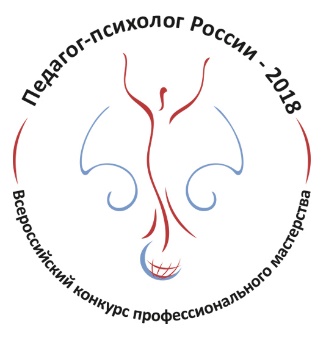 Рейтинговый бюллетень по итогам экспертного тураВсероссийского конкурса профессионального мастерства «Педагог-психолог России – 2018»№№ФИОФИОСредний баллБорцова Галина АлександровнаБорцова Галина Александровна33,6Губанова Людмила ГеннадьевнаГубанова Людмила Геннадьевна29,3Галич Александр АлександровичГалич Александр Александрович29,2Черемухина Юлия ВикторовнаЧеремухина Юлия Викторовна28,8Буракова Наталья СергеевнаБуракова Наталья Сергеевна28,5Юрчук Ольга ЛеонидовнаЮрчук Ольга Леонидовна27,5Борякина Лилия АнатольевнаБорякина Лилия Анатольевна27,3Назмутдинова Динара НаильевнаНазмутдинова Динара Наильевна26,9Сидельникова Анна МихайловнаСидельникова Анна Михайловна26,8Деханова Полина ЮрьевнаДеханова Полина Юрьевна26,3Сыроватко Марина ВалерьевнаСыроватко Марина Валерьевна26,2Кабанченко Екатерина АлександровнаКабанченко Екатерина Александровна25,9Головкова Татьяна НиколаевнаГоловкова Татьяна Николаевна25,8Кириченко Татьяна ТихоновнаКириченко Татьяна Тихоновна24,9Горелова Александра ЮрьевнаГорелова Александра Юрьевна24,7Жихарь Наталья АлександровнаЖихарь Наталья Александровна24,6Ахмедова Саида СиражудиновнаАхмедова Саида Сиражудиновна24,6Моторина Надежда ВладимировнаМоторина Надежда Владимировна24,6Николаева Наталья ГеоргиевнаНиколаева Наталья Георгиевна24,6Соломатина Ольга РефкатовнаСоломатина Ольга Рефкатовна24,6Егорова Татьяна ВладимировнаЕгорова Татьяна Владимировна24,1Авраменко Анна КонстантиновнаАвраменко Анна Константиновна24,1Ташланова Юлия ВадимовнаТашланова Юлия Вадимовна23,9Феденко Ольга АлександровнаФеденко Ольга Александровна23,1Чернышова Любовь АнатольевнаЧернышова Любовь Анатольевна22,9Сударчикова Лилия ГеннадьевнаСударчикова Лилия Геннадьевна22,9Калёнова Ксения АндреевнаКалёнова Ксения Андреевна22,8Решетников Руслан ВасильевичРешетников Руслан Васильевич22,7Чистякова Екатерина ВладимировнаЧистякова Екатерина Владимировна22,4Ерофеева Дарья ИгоревнаЕрофеева Дарья Игоревна22,3Винокурова Анастасия ВалерьевнаВинокурова Анастасия Валерьевна22,1Надеина Татьяна ВалентиновнаНадеина Татьяна Валентиновна22,1Цехмистренко Михаил НиколаевичЦехмистренко Михаил Николаевич22,0Лаврентьева Диана ВасильевнаЛаврентьева Диана Васильевна22,0Алиханова Оксана АнатольевнаАлиханова Оксана Анатольевна22,0Мухина Мария СергеевнаМухина Мария Сергеевна21,9Черезова Елена ЕвгеньевнаЧерезова Елена Евгеньевна21,4Клокова Тамара ВикторовнаКлокова Тамара Викторовна21,2Бибикова Наталья ГеннадьевнаБибикова Наталья Геннадьевна21,2Крючкова Людмила ВладимировнаКрючкова Людмила Владимировна21,2Цинявская Татьяна ВалерьевнаЦинявская Татьяна Валерьевна21,0Иванова Ольга ВладимировнаИванова Ольга Владимировна20,5Исламова Зенфира СаитовнаИсламова Зенфира Саитовна20,3Зубятова Ксения ПетровнаЗубятова Ксения Петровна20,2Матвеева Кермен ВасильевнаМатвеева Кермен Васильевна20,1Суслова Наталья СергеевнаСуслова Наталья Сергеевна20,0Сванес Анна НиколаевнаСванес Анна Николаевна19,9Урычева Мария СергеевнаУрычева Мария Сергеевна19,6Бутова Алена СергеевнаБутова Алена Сергеевна19,5Яценко Татьяна ВикторовнаЯценко Татьяна Викторовна19,3Хонич Кирилл АнатольевичХонич Кирилл Анатольевич19,3Муравьева Светлана АлександровнаМуравьева Светлана Александровна19,2Бондарева Татьяна НиколаевнаБондарева Татьяна Николаевна19,1Лабутина Екатерина АлександровнаЛабутина Екатерина Александровна19,1Бушмелева Наталия АлексеевнаБушмелева Наталия Алексеевна18,4Моргоева Дзерасса ДжамболатовнаМоргоева Дзерасса Джамболатовна17,7Смирнова Валентина ИвановнаСмирнова Валентина Ивановна16,6